Lettre d’un soldatTâche:Comme tâche sommative, tu dois rédiger une lettre jouant le rôle d’un participant ou d’une participante canadienne à la Deuxième Guerre mondiale.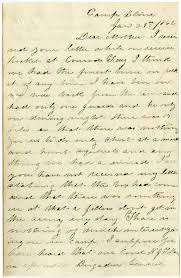 Format:Tu dois suivre le format d’une lettre amicale (date, envoie, lettre, signature).Longueur:Minimum 1 page remplie.Lien avec le cours:Démontre ta compréhension de la Deuxième Guerre mondiale à l’intérieur de la lettre.Tu dois choisir une bataille en particulier (Jour J, Pearl Harbour, Dieppe, Hong Kong, Ortana, Sicile, Russie, Hiroshima, Nagasaki, Dunkerque, Midway, Stalingrad, Bataille d’Angleterre).Utilise des faits de vidéos, des Powerpoints, des notes de cours.Démontre les défis, les émotions de ce soldat/docteur/infirmière.Donne-lui un nom, un rang.Est-ce qu’il écrit à ses parents, son épouse/époux, ses enfants?Production:Soit créatif, créative: Tu peux faire vieillir le papier (thé), tu peux écrire en calligraphie... Correction.Date d’échéance: ____________________